Effects of botanicals on Aspergillus and aflatoxin production in Egusi melon seeds Obani, F. T123*., Atehnkeng, J.2, Ikotun, B1. and Bandyopadhyay2Department of Crop Protection and Environmental Biology, University of Ibadan, Ibadan, Nigeria. International Institute of Tropical Agriculture, Ibadan, Nigeria. Michael Okpara University of Agriculture Umudike, Abia State, Nigeria.*tochyfloxy@gmail.comAbstract: Aflatoxin contamination (AC) in egusi is usually a postharvest problem. The protective impact of the powders of Negro pepper (NP), Xylopia aethiopica, scent leaf (SC), Ocimum gratissimum and Ashanti pepper (AP), Piper guineense treatments before storage can help reduce on aflatoxin formation and Aspergillus flavus growth in stored egusi Kernels. However, information on the use of botanicals on and AC mitigation in egusi is limited in Nigeria. Therefore, effects of NP, Xylopia aethiopica, scent SC, Ocimum gratissimum and AP, Piper guineense on A. flavus and AC were evaluated in this study. Clean Egusi kernels treated with botanical powders (10, 20 and 40 g/kg) were inoculated with A. flavus bi-weekly for 12 weeks storage period at room temperature to evaluate AC and growth reductions (%) of A. flavus using standard laboratory procedures. Piper guineense (40 g/kg), X. aethiopica (20 g/kg) and O. gratissimum (10 g/kg) powders significantly reduced AC by 42.5%, 56.5% and 45.0%, respectively; A. flavus growth was progressively reduced by P. guineense (5.5-90.0%), X. aethiopica (6.7-100.0%) and O. gratissimum (7.4-66.7%) up to twelve weeks of storage. Xylopia aethiopica at 20 g/kg reduced aflatoxin and A. flavus growth considerably and therefore could be used to mitigate aflatoxin contamination during storage of egusi kernels.[Obani, F. T., Atehnkeng, J., Ikotun, B. and Bandyopadhyay. Effects of botanicals on Aspergillus and aflatoxin production in Egusi melon seeds. N Y Sci J 2018;11(9):9-20]. ISSN 1554-0200 (print); ISSN 2375-723X (online). http://www.sciencepub.net/newyork. 2. doi:10.7537/marsnys110918.02.Keywords: Aspergillus flavus, Aflatoxin, postharvest contamination, egusi, botanicals IntroductionIt is established that there is a fundamental distinction between aflatoxin formations in crops before or immediately after harvest, and that occurring in stored commodities or foods. Aflatoxin contamination occurs in two distinct phases with the infection of the developing crop in the first phase and after maturation in the second phase (Cotty and Jaime-Garcia, 2007). A. flavus and A. parasiticus contamination infections during the first phase of susceptible crops are promoted by wounding of developing crops by birds, mammals, insects, mechanically or drought, terminal water stress prior to harvest and elevated temperatures (Guo et al., 2002). Crops such as peanuts, maize and cottonseed are associated with A. flavus, and A. parasiticus, so that invasion of plants and developing seed or nut may occur before harvest. In contrast, this affinity is lacking for other crops, so it is not normally present at harvest (IARC, 2002). In melon, aflatoxin contamination usually occurs at the postharvest stage. Aspergillus spp have not been reported as field disease of melon in Nigeria. Therefore, Aspergillus spp can be said to be a postharvest infection in melon production. Crop processing methods, transportation and storage in a warm climatic condition favour Aspergillus growth and enhance the production of aflatoxin. Postharvest contamination is also enhanced by delayed drying. Damage by insect or rats can also facilitate mould invasion and toxin production during storage (Melvin, 2012). The formation of aflatoxins therefore relies mainly on contamination after harvest, due to use of primitive and slow drying methods as well as poor storage practices (IARC, 2002).Plant extracts of many higher plants have been reported to exhibit antibacterial, antifungal and insecticidal properties under laboratory trials (Bittner et al., 2008). Drum stick (Moringa oleifera) is a highly valued plant, distributed in many countries of the tropics and subtropics. It has an impressive range of medicinal uses. It has antibacterial and antifungal activities with high nutritional value (Bouamama et al., 2006; Okigbo and Ogbonnaya, 2006). M. oleifera phytochemical screening revealed presence of flavonoids and saponins. Moringa inhibited the growth of Mucor spp and Rhizopus spp. Scent leaf (Ocimum gratissimum) has been reported to be used against human fungal infections. It is an established fact that the various extracts of Ocimum gratissimum have been tested in vitro and shown to be active against some bacterial and fungal isolatesi (Ijato, 2007). West African Pepper (Piper guineense) seeds contain significant proportion of myristicin, elemicin, safrole and dillapoil. Elemicin and myristicin are reported to exhibit significant fungicidal properties (http://martinslibrary.blogspot.com). Safrol reduced the growth rates of Rhizoctonia solani, Ceratocystis pilifera, and Fusarium oxysporum by up to 50% (Bittner et al., 2008). Negro pepper (Xylopia aethiopica) has a wide range of biological activities including insecticidal, anti-tumour, anti-asthmatic, anti-inflammatory, antimicrobial, hypotensive and coronary vasodilatory effects, and these were attributed to the wide variety of secondary metabolites in the plant Sun hemp (Crotalaria sp.) neem (Azadirachta indica), garlic (Allium sativum), ginger (Zingiber officinale), and species such as Derris (Derris elliptica), Piper, Xylopia, Gongronema latifolium, Citrus, Bryophyllum pinnatum, Vernonia amygdalina, Chrysanthemum coccineum (pyrethrum), etc have been reported to be promising species in crop protection, (Ijato, 2007; Hartman et al., 2003).Botanicals contain biologically active chemical substances such as saponins, tannins, essential oils, flavonoids, alkaloids and other chemical compounds which have plant protection properties. These complex chemical substances of different compositions are found as secondary plant metabolites in the medicinal plants (Kayode and Kayode, 2011). The control of pathogenic organisms in foods by the botanicals would reveal the potentials of these extracts as preservatives. The findings add impetus to the clarion call by consumers and authorities in food industries for the replacement of chemically-synthesized preservatives with “naturally derived” ones. Considering the great values of melon as major soup constituent, losses in quality of seeds particularly due to seed-borne pathogens must be minimized if not totally eliminated. Often no single method can provide sufficient control of seed-borne pathogens. Many control methods namely chemical, biological etc aimed at eradicating or reducing the amount of pathogens present in seeds are available (Khare, 2008). However, alternative control measures should be compared for cost, efficacy and safety. The use of medicinal botanicals as seed dusts can be one of the promising methods to control fungal deterioration of stored melon seeds that will jointly ensure cost effectiveness, efficacy and safety. In many areas of Africa and Asia locally available botanicals are being widely used to protect stored products against damage by storage pests, as alternatives to chemical pesticides (Suleiman and Yusuf, 2011).In view of the harmful effects of aflatoxin production by Aspergillus species an adequate control measure is necessary to be put in place to reduce or if possible prevent aflatoxin in melon seeds (Chiejina, 2006). The use of botanicals can be one of the promising methods to alleviate the problem of egusi contamination by aflatoxins. The prevention of postharvest aflatoxin contamination in melon is one of the best and most effective strategies; hence the need to assess the potential of some botanicals for the control of aflatoxin production in melon seeds.2.0. Materials And Methods2.1. Botanicals and Maize Samples The botanicals were purchased from a local market in Ojoo area of Ibadan, Oyo State; washed botanicals thoroughly, air dried under shade and ground to fine powder using the Warring laboratory blender (Warring Commercial, Springfield, MO). The egusi seeds were purchased from farmers within 3 days of harvest and drying. A highly toxigenic A. flavus isolated from egusi was used as inoculum in this study. 2.2. Laboratory Screening of Effects of Plant Extracts on Growth of Aspergillus flavus The method of Okigbo et al. (2005) was adopted by putting 25g of each plant material powder in 100 ml of sterilized distilled water and allowed to stand for 12 hours and then filtered. Autoclaved PDA medium was amended with individual extract at 10, 20 and 40% (v/v) as described by Begum and Bhuiyan (2006). Requisite quantity of individual plant extract was added to the 250 ml conical flask containing PDA medium to have concentrations of 10, 20 and 40% (v/v). After thorough mixing with plant extracts, approximately 15 ml of the melted PDA and the plant extracts mixture was dispensed into each 9 cm Petri dish. After gelling, the plates were inoculated by placing 5 mm discs of 5 days old PDA cultures of A. flavus at the centre of the Petri dishes. Inoculated plates were incubated at 25±2oC and growth measured along perpendicular lines drawn under the plates. Daily radial growth on each of the test extracts was recorded for 10 days. Each treatment was replicated three times and the mean radial growth determined per test extract. Control experiment was set up without addition of any botanical. Fungitoxicity was recorded in terms of percentage colony inhibition and calculated using the formula stated by Sundar et al. (1995):Growth inhibition (%) = 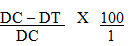 Where: DC -Average Diameter of control and DT -Average diameter of fungal colony with treatment.2.3. Effects of Plant Extracts on Aflatoxin Production and growth of A. flavus in stored egusi The botanical powders 10g, 20g, and 40g were applied to 1kg of clean (unifected) egusi seeds and kernels for a period of 3 months. The controls were not dusted with any botanical powder (Bankole and Joda, 2004; Krishnamurthy and Shashikala, 2006). Subsamples of 50g were collected from each 1kg sample at 2nd, 4th, 6th, 8th 10th and 12th week for contamination with a highly toxigenic A. flavus. 2.4. Fungal inoculation of treated egusi seeds	Inoculum suspension was prepared from fresh, mature (5-day-old) A. flavus culture. Fungal colonies were covered with 5 ml of distilled sterile water containing 1% Tween 20 per 100ml to enhance uniform spore concentration because the genus Apergillus is hydrophobic. The final inoculum size was adjusted to a concentration of 1.0 × 106 spores/ ml by microscopic enumeration with a cell-counting haemocytometer. The egusi seeds treated with botanicals were washed in three changes of sterile distilled water and then inoculated with 100 µL of spore suspension of A. flavus per twenty seeds which were plated on Petri dishes containing solidified PDA and incubated at room temperature for five days. Percentage seed colonization was recorded after incubation. Percentage growth reduction was calculated using the formula:Percentage reduction = 100 - (Treated x 100) / ControlAfter incubation of the inoculated seeds, aflatoxin extraction was done using the modifications of Bankole et al. (2004) and Odoemelam and Osu (2009). Each gram of the samples was extracted with 5 ml of 80% methanol and 2% of sodium chloride using the high-speed blender. The mixture was filtered using Whatman paper No. 1, in a funnel and the extracts cleaned up with 25 ml n-hexane and then 25 ml chloroform. After separation, the chloroform layer which contains the toxin was filtered through anhydrous sodium sulphate to remove residual water. Further toxin analysis was done using the methods described by (Aquino et al., 2005; Atehnkeng et al., 2008; Leslie et al., 2008).Percentage aflatoxin reduction was calculated using the formula:Percentage reduction = 100 - (Treated x 100) / Control l2.5. Data analysis All data generated were analyzed using the SAS (version 9.1, SAS Institute, Cary, NC). Data on aflatoxin levels were summarized and analyzed using analysis of the SAS (version 9.1, SAS Institute, Cary, NC). Means were compared using Least significant difference Test (LSD) at P = 0.05 procedure in SAS (SAS Institute Inc., Cary, NC, USA) to compare the differences among the results obtained from different treatments. 3.0. Results3.1. Effect of Botanicals on mycelial growth of A. flavusThe results showed that the botanicals had varying degrees of inhibition on A. flavus growth at different concentrations of the extract in vitro and in vivo. The aqueous extracts of P. guineense, O. gratissimum and X. aethiopica at 10%, 20% and 40% concentrations reduced the growth of A. flavus at varying percentages. Aqueous extract of the fruit of P. guineense significantly had antifungal activity against A. flavus. At 10%, 20% and 40% concentrations, there was reduced growth of the fungus when compared with the control. The mycelial growth of the fungus was observed to decrease with increase in extract concentration. At 10% concentration the mean growth reduction was 5.7; however, it did not differ significantly from the mycelial growth recorded at 20% (5.1 cm). The highest mycelial growth reduction was recorded at 40% (3.8 cm) concentration which was significantly differently from 10% and 20% concentrations of the extract and the control (9.0 cm). The results followed the same trend in the second experiment. There were significant differences between the control and the different concentrations of P. guineense. Significant differences were not observed between 10% and 20% concentrations but there were significant differences between 40% (3.8 cm) which had the highest growth reduction and 10% (5.1 cm) and 20% (4.9 cm) concentrations of the extract and the control which had 9.0 cm mycelia growth (Table 1). Aqueous extract of P. guineense at 10% reduced the growth of A. flavus by ~ 37.0%, 20% by 43.0 and 40% by 58.0%. In the second experiment, 40% also gave the highest percentage growth reduction of ~ 58 %, and this differed significantly from 10% and 20% concentrations which reduced A. flavus growth by 46% and 43 %, respectively (Table 2). The mycelial growth of the A. flavus was decreased by the different concentrations of O. gratissimum extract. Significant differences were not observed between 10%, 20% and 40% concentrations but there were significant differences between the growths of A. flavus on the amended media and the control which had the highest mycelia growth. However, the least mycelial growth was recorded at 20% concentration (5.1 cm). In the second experiment, the results followed almost the same trend. There were significant differences between the control and the different concentrations of O. gratissimum extract but not there was no significant difference between the different concentrations of the extract even though 10% concentration had the least mycelial growth (5.4 cm) compared to 20 5 and 40 % concentrations which both had 5.5 cm mean mycelia growth (Table 1). Percentage growth reduction of A. flavus by O. gratissimum was ~ 37.0% at 10%, 43.0 % at 20% and 37.0% at 40.0%. In the second experiment, 10% also gave the highest percentage growth reduction of ~ 40.0 %, and this did not differ significantly from 20% and 40% concentrations which both reduced A. flavus growth by ~ 39 % (Table 2). Table 1. Effect of botanical extracts on mycelial growth of A. flavus*EXPT = ExperimentAqueous extract of the fruit of X. aethiopica, significantly had antifungal activity against A. flavus. At 10%, 20% and 40% concentrations, the growth of A. flavus was significantly (P= 0.05) reduced compared to the control which had 9.0 cm mycelia growth. Twenty percent (5.0 cm) reduced the mycelia growth of A. flavus better than 10% (6.7 cm) and 40% (5.1); although there was no significant difference between 20 % and 40% concentrations. The results obtained in the second experiment followed the same trend. The different concentrations of X. aethiopica extract significantly (P= 0.05) reduced the growth of A. flavus compared to the control. Xylopia aethiopica reduced the growth of A. flavus at percentages which ranged from 25.6 to 44.4 %. The highest growth reduction was recorded at 20% treatment (44.4%), however, there was no significant difference between 20% with the highest growth reduction and 40% concentration of X. aethiopica which reduced A. flavus growth by 43%. In the second experiment, 20% also gave the highest percentage growth reduction of ~ 44 %, and this did not differ significantly from 40% concentrations which reduced A. flavus growth by 41 % (Table 2).Table 2. Percentage growth reduction of mycelial growth of A. flavus*EXPT = Experiment3.2. Effect of Botanicals on Growth of fungus A. flavus on egusi-melon seedsCo-storing egusi-melon seeds/kernels with botanical powders significantly reduced A. flavus growth during storage. All the botanicals tested differed from each other in their ability to reduce A. flavus growth on egusi. The result presented in Table 3 shows the percentage reduction of A. flavus growth in egusi treated with different concentrations of P. guineense. Forty percent treatment generally had the highest growth reduction except at two weeks after treatment where 20% gave the highest growth reduction 55% followed by 40% treatment which recorded 50% although they were not significantly different (p=0.05) from each other. Percentage growth reduction declined gradually as the storage period increased. The second experiment gave similar results. Forty and twenty percent treatments had same percentage growth reduction. However, subsequently, 40% had the highest growth reduction of A. flavus 15% after 8 weeks of treatment. X. aethiopica had maximum growth reduction of 50% at 20% and 40% treatment while 10% had the least growth reduction (16%) after 2 weeks of treatment. X. aethiopica at 20% and 40% treatments did not differ significantly in reduction of A. flavus growth. Percentage growth reduction gradually declined as the storage period increased. After four weeks of treatment, there were no significant differences between the different levels of treatment. The second experiment gave similar results A. flavus recorded the highest growth reduction of 66% at 20% treatment. However, the second experiment was better because on the average the percentage reduction was higher than those recorded in the first experiment in the first 4 weeks after treatment (Table 3).For O. gratissimum treated samples 20% application generally had the highest growth reduction of A. flavus growth; although not significantly different from 40% treatment at seven days after storage. On the average, 40% recorded the highest growth reduction but the differences did not differ significantly (P = 0.05). Percentage growth reduction declined gradually as the storage period increased. The second experiment gave similar results. Twenty percent treatment had the highest growth reduction of A. flavus followed by 40% treatment and then 10% up to 4weeks after treatment; thereafter 40% gave the best growth reduction (Table3).Table 3. Effect of botanical powders on aflatoxin production by A. flavus in stored egusi-melon seedsConc. = concentration, Expt 1 = experiment 1, Expt 2 = experiment 2For each week, means with same letter in eeach column are not significantly different.3.3. Effect of botanicals on aflatoxin production in stored egusi seeds	The data presented in Figures 1 to 3 shows that the 3 botanicals tested reduced aflatoxin production in egusi-melon seeds treated with the test (botanicals) plant powders from two weeks prior to inoculation at significant levels when compared with the control. Up to 73% reduction in aflatoxin concentration was observed in X. aethiopica at 20% concentration after two weeks of treatment (Figure 1a). Twenty percent treatment gave significantly reduced aflatoxin reduction concentration more than 40% and 10% which reduced the amount of toxin by 48% and 30% respectively. O. gratissimum recorded the best percentage reduction of aflatoxin concentration of 67% at 10% concentration after two weeks of treatment; 20% and 40% respectively reduced aflatoxin by 56% and 59% (Figure 2a). P. guineense had maximum reduction in aflatoxin concentration of 74% at 40% level of treatment (Figure 3a). The second experiment followed the same trend; X. aethiopica at 20% level of treatment gave 61% reduction than 40% and 10% which had 39% and 29% aflatoxin reduction respectively after two weeks of treatment (Figure 1b). O. gratissimum recorded the best percentage reduction of aflatoxin concentration of 66% at 10% concentration after two weeks of treatment; 20% and 40% respectively reduced aflatoxin by 60% and 61% (Figure 2b); even though no significant differences were observed between the treatment levels. P. guineense had maximum reduction in aflatoxin concentration of 75% at 40% level of treatment and this significantly differed from 10% and 20% treatment which reduced aflatoxin concentration by 36% and 33% respectively (Figure 3b). Percentage aflatoxin reduction declined as the week progressed. On the average however, Negro pepper (X. aethiopica) appears to be more effective in reducing aflatoxin production because at the 12th week after treatment over 50% aflatoxin reduction was still recorded in egusi-melon seeds treated with 20g of plant powder per kg.ABFigure 1. Effect of different concentrations of Xylopia aethiopica pod powder on aflatoxin contamination in stored egusi kernels at different weeks after storageThe vertical bars represent the standard error of the means.ABFigure 2. Effect of different concentrations of Ocimum gratissimum leaf powder on aflatoxin contamination in stored egusi kernels at different weeks after storageThe vertical bars represent the standard error of the meansABFigure 3. Effect of different concentrations of Piper guineense fruit powder on aflatoxin contamination in stored egusi kernels at different weeks after storageThe vertical bars represent the standard error of the means.4.0. DiscussionIn this study, the crude aqueous extracts of the 3 selected plants (O. gratissimum, P. guineense and X. aethiopica) tested showed varied antifungal potential on A. flavus isolated from egusi-melon. Among the three plant extracts studied, P. guineense was found to be more effective against A. flavus. The antimicrobial activities of the extracts varied widely. This was in agreement with the findings of Pundir and Jain (2010) that antimicrobial activity varies widely depending on the type of spice and organism involved. Many workers have reported antifungal activities of different plant species and stressed the importance of plants as possible sources of natural fungicides (Ogbebor et al., 2005; Ogbebor et al., 2007; Ogbebor and Adekunle, 2008; Oyewole and Abalaka, 2012). This study reveals that, all the concentrations used showed antifungal activity and can be used in control of A. flavus contamination in stored egusi-melon. This is in agreement with the findings of Kuri et al. (2010). Ogbebor et al. (2007) reported that extracts of A. sativum and O. basilicum demonstrated good inhibitory effect on the pathogens tested.All the botanical extracts were effective in controlling the mycelial growth of A. flavus. The results from this study strongly suggest that A. flavus can be fairly managed by using these botanical extracts. The result has an agreement with the findings of (Reddy et al., 2005). They found that the plant extracts showed complete inhibition of Aspergillus flavus growth. In poisoned feed technique all plant extract showed more than 20% mycelia growth inhibition at the least concentration (10%). Results obtained with the botanicals in this study confirmed the importance of these plant species as exhibiting antifungal properties both in the in vitro and in vivo experiments. The present investigation is an important step in preventing contamination of seeds with seed protectants which are eco-friendly for the management of this important seed borne fungi. So exploitation of naturally available chemicals from plant protection will play a prominent role in development of future commercial pesticides for crop protection strategies, with special reference to the management of plant diseases.Much work has been done on the use of plant extracts against the plant-pathogenic fungi. Ogbebor et al. (2007) demonstrated high antifungal properties of aqueous extracts of O. basilicum and A. sativum on Colletotrichum gloeosporioides. Okigbo et al. (2005) reported that X. aethiopica exhibited antimicrobial activity against Proteus mirabilis, Candida albicans and Staphylococcus aureus. This shows that these botanicals contain bioactive ingredients that are inhibitory to the growth of these pathogens. These compounds are reported to exhibit physiological activity against most microorganisms such as F. verticiloides and A. flavus (Fleischer et al., 2008). O. gratissimum was effective in inhibiting the growth of F. solani however, higher concentrations of the extract promoted mycelial growth. This also agrees with the finding of Ogbebor et al., (2007). Mondali et al. (2009) reported that the growth of A. flavus was inhibited significantly and controlled with both alcoholic and water extracts extracts of neem leaf. The antifungal activities of plant extracts were supported by many other investigators; betel leaf extract (Srichana et al., 2009), Thymus vulgaris, Zingiber officinale, Cymbopogon citratus (lemon grass) (Kumar et al., 2007). The antimicrobial activity of the botanical species was shown to be related to the presence of tannins and phytate. The antifungal activity of X. aethiopica and O. gratissimum probably may be due to presence of tannins in their content. For example, proximate composition analysis of X. aethiopica revealed a high content of protein (11.2 %) and ash 38.6 5) compared to 5.6% and 0.33 % respectively in P. guineense. This explains the reason behind the trends obtained in their antifungal activity. While X. aethiopica accelerated growth of most of the fungal isolates at higher concentration P. guineense reduced fungal activity with increase in concentration. Furthermore, X. aethiopica and O. gratissimum had very high tannin content of 36.7 and 31.3 mg/g respectively compared to 4.6 mg/g in P. guineense. Their phytate content was respectively 4.4, 4.0 and 3.7 mg/g. The mechanisms of action of these botanicals and their antinutritional compounds are yet to be proven and needs to be worked on. Although all of the plant extracts showed antifungal activity, the order of their activity in vivo experiments was somehow different from in vitro experiments; although X. aethiopica and O. gratissimum showed very close order of activity. The differences between results of the two experiments could be due to the nature of the plant compounds and their interaction with seed constituents (Bahraminejad, 2012). It is clear from the above observations that all the botanicals (O. gratissimum, P. guineense and X. aethiopica) investigated proved to be useful in the management of aflatoxin problem and can be exploited in the protection of foods from mycotoxin contamination with repeated applications for at least 10 weeks intervals after which the potency of the botanicals reduces considerably. The decrease in the potency of the botanicals could have facilitated by the loss of the volatile compounds which decrease with increase in storage time (Ezekiel et al., 2014).Egusi in various forms is an important constituent of different types of soup in many parts of Nigeria. The protection against fungal contamination and their corresponding mycotoxins production during storage is very critical point for the safety of this agro-food product because of its role in human nutrition. This has placed a strong interest on variable alternative to use of chemicals for food preservation. The results from this study suggest that the postharvest seed pathogen can be considerably managed using these botanicals (P. guineense, X. aethiopica and O. gratissimum). The extracts of several other wild and medicinal plants have been tested for inhibition against aflatoxin producing fungi (Chulze, 2010).A large number of medicinal plants have been tested for inhibition against mycotoxin producing fungi. Mentha viridis (Gabriel et al., 2011), Cymbopogon citratus (lemon grass) (Bankole et al., 2005; Dambolena et al., 2010), Mentha piperita (peppermint), Syzygium aromaticum (clove) and Pimpinella anisum and Hedeoma multiflora (Bluma and Etcheverry, 2008) were reported to inhibit mycotoxin production in inoculated maize. This study has shown that X. aethiopica (20 g/kg), O. gratissimum (10 g/kg), and P. guineense (20 g/kg) reduced aflatoxin and A. flavus growth considerably and therefore could be used to mitigate aflatoxin production in Egusi kernels during storage which is the critical period of aflatoxin contamination. These botanicals are also abundantly available in the local areas and therefore needs technological development to a form that will be easily accessible to farmers and traders for egusi protection against aflatoxin contamination.Acknowledgements: Authors are grateful to the mycotoxin and Pathology unit of International Institute of Tropical Agriculture (IITA), Ibadan, Nigeria for permitting, supporting this work to be carried out as well as providing useful literatures.Corresponding Author:Dr. Obani, Florence Tochi Department of Plant Health Management Michael Okpara University of Agriculture, Umudike, Abia Stata, NigeriaTelephone: +2348067214263E-mail: tochyfloxy@gmail.comReferencesAquino, S., Ferreira, F., Ribeiro, D. H. B., Corrêa, B., Greiner, R., and Villavicencio, A. L. C. H. Evaluation of viability of Aspergillus flavus and aflatoxins degradation in irradiated samples of maize. Brazilian Journal of Microbiology. 2005; 36: 352-356.Atehnkeng, J., Ojiambo, P. S., Ikotun, T., Sikora, R. A., Cotty, P. J. and Bandyopadhyay, R. Evaluation of atoxigenic isolates of Aspergillus flavus as potential biocontrol agents for aflatoxin in maize. Food Additives and Contaminant. 2008; 25: 1264-1271.Bahraminejad, S. In vitro and In vivo antifungal activities of Iranian plant species against Pythium aphanidermatum. Annals of Biological Research 3. 2012; 5: 2134-2143.Bankole, S. A. and Joda, A. O. Effect of lemon grass (Cymbopogon citratus) powder and essential oil on mould deterioration and aflatoxin contamination of melon seeds (Colocynthis citrullus L.). African Journal of Biotechnology. 2004; 3(1): 52-59. Bankole, S. A. Ogunsanwo, B. M. and Mabekoje, O. O. Natural occurrence of moulds and aﬂatoxin B1 in melon seeds from markets in Nigeria. Food and Chemical Toxicology. 2004; 42:1309-1314. Bankole, S. A., Osho, A., Joda, A. O. and Enikuomehin, O. A. Effect of drying method on the quality and storability of ‘egusi’ melon seeds (Colocynthi scitrullus L.). African Journal of Biotechnology. 2005; 4(8): 799-803.Begum F. and Bhuiyan, M. K. A. Integrated control of seedling mortality of lentil caused by Sclerotium rolfsii. Bangladesh Journal of Plant Pathology. 2006; 23: 60-65.Bittner, M., Aguilera, M. A. Hernández, V., Arbert, C., Becerra, J. and Casanueva, M. E. Fungistatic activity of essential oils extracted from Peumus boldus Mol., Laureliopsis Philippiana (Looser) Schodde and Laure Sempervirens (Ruiz & Pav.) Tul. (Chilean Monimiaceae). Chilean Journal of Agricultural Research. 2008; 69(1): 30-37. Bluma, R. and Etcherverry, M. Application of essential oils in maize grain: impact on Aspergillus section Flavi growth parameters and aflatoxin accumulation. Food Micriobiolgy. 2008; 25: 324 - 334.Bouamama, H., Noel, T., Villard, J., Benharref, A. and Jana, M. Antimicrobial activities of the leaf extracts of two Moroccan Cistus L. species. Journal of Ethnopharmacology. 2006; 104: 104-107.Chiejina, N. V. Studies on seed-borne pathogens of some Nigerian melons. Journal of Agriculture, Food, Environment and Extension. 2006; 5(1): 13-16. URL: http://www.agrosciencejournal.coChulze, S.N. Strategies to reduce mycotoxin levels in maize during storage: a review. Food Additives and Contaminants. 2010; 27(5): 651- 657.Cotty, P. J. and Jaime-Garcia, R.,. Influences of climate on aflatoxin producing fungi and aflatoxin contamination. International Journal of Food Microbiology. 2007; 119: 109-115.Dambolena, J. S., Zunino, M. P., Lopez, A. G., Rubinstein, H. R. and. Zygadloe, J. A, Essential oils composition of Ocimum basilicum L. and Ocimum gratissimum L. from Kenya and their inhibitory effects on growth and fumonisin production by Fusarium verticillioides. Innovative Food Science and Emerging Technology. 2010; 11: 410-414.Ezekiel, C.N., Anokwuru, C.P., Amos-Tautua. B.M.W., Ejiofor, E.E., Oriola. O.R., Obani, T. and Olajuyigbe, O,O. Ashanti pepper (Piper guineense) reduces aflatoxin formation in poorly stored maize grain. New York Science Journal. 2014; 7(9):64-71.Fandohan, P., Hell, K. and Marasas, W. F. O. Food processing to reduce mycotoxins in Africa. In: J.E. Leslie, R. Bandyopadhyay, A. Visconti (Eds.), Mycotoxins detection methods, management, public health and agricultural trade CABI. 2008a; 309-316 pp.Fandohan, P., Gnonlonﬁn, B., Laleye, A., Gbenou, J.D., Darboux, R., Moudachirou, M.,.Toxicity and gastric tolerance of essential oils from Cymbopogon citratus, Ocimum gratissimum and Ocimum basilicum in Wistar rats.Food and Chemical Toxicology 2008b; 46: 2493–2497.Fleischer, T. C., Mensah, M. L. K., Mensah, A. Y., Komlaga, G., Gbedema, S. Y. and Skaltsa, H. Antimicrobial activity of essential oils of Xylopia aethiopica. African Journal of Traditional, Complementary and Alternative Medicine. 2008; 5(4): 391-393.Gabriel, Y. A. Y., Hamza, A. S., Gabriel, A. Y. and Mohsen, S. M. In vivo effect of minth (Mentha viridis) essential oil on growth and aflatoxin production by Aspergillus favus isolated from stored corn, Journal of Food Safety. 2011; 3:445-451.Guo, B., Sobolev, V., Holbrook, C. and Lynch, R. Impact of phytoalexins and lesser cornstalk borer damage on resistance to aflatoxin formation. In proceedings of the 15th aflatoxin elimination workshop Mycopathologia October 23-25, 2002, San Antonio, Texas. 2002; 12 pp.Hartman, G. L. Hong, W. F; Haundin and Haywards A. C. 2003. Plant Pathology, Vol. 42 No 4 London: Blackwell Scientific publication 589 pp.IARC (International Agency for Research on Cancer). Aflatoxins. 2002; 82:83. Ijato, James Yeni. Inhibitory effects of two indigenous plant extracts (Zingiber officinale and Ocimum gratissimum) on post harvest yam (Dioscorea rotundata Poir) rot, in vitro. Journal of American Science; 2007; 7(1): 43 - 47. Kayode, A. A. A. and Kayode, O. T. Some medicinal values of Telfairia occidentalis: A review. American Journal of Biochemistry and Molecular Biology. 2011; 1: 30-38.Khare, M. N. Management of seed-borne diseases. In Proceedings of the second International Seed Health in Agricultural Development Symposium in India June, 2008. Edited by Carmen Nieves Mortensen and H. S. Prakash.Krishnamurthy, Y. L. and Shashikala, J. Inhibition of aflatoxin B1 production of Aspergillus flavus isolated from soybean seeds by certain natural plants products. 2006.Kumar, R., Mishra, A. K, Dubey, N. K. and Tripathi, Y. B. Evaluation of Chenopodium ambrosioides oil as a potential source of antifungal, anti-aflatoxigenic and antioxidant activity. International Journal of Food Microbiology. 2007; 115: 159-164.Kuri, S. K., Islam, R. M. and Mondal, U. Antifungal potentiality of some botanical extracts against important seed borne fungal pathogen associated with brinjal seeds, Solanum melongena L. Journal of Agricultural Technology. 2011. 7(4): 1139-1153.Leslie, John F., Bandyopadhyay, R., and Visconti, A. (Eds), Mycotoxins: detection methods, management, public health and agricultural trade. Wallingford: CAB International. 2008; 496.Melvin, S.S. Aflatoxin and public health – a population study. International Journal of Pharmaceutical Science and Health Care. 2012; 2(2): 52 – 61.Mondali, N. K., Mojumdar, A., Chatterje, S. K., Banerjee, A., Datta, J.K and Gupta, S. Antifungal activities and chemical characterization of Neem leaf extracts on the growth of some selected fungal species in vitro culture medium. Journal of Applied Science Environment Management. 2009; 13: 49-53.Odoemelam, S. A.and Osu, C. I. 2009. Aflatoxin B1 contamination of some edible grains marketed in Nigeria. E-Journal of Chemistry 6(2): 308-314. Retrieved August 28, 2012 from http://www.e-journals.net Ogbebor, O. N, Adekunle, A. T. and Enobakhare, D. A. Inhibition of Colletotrichum gloeosporioides (Penz) Sae. causal organism of rubber (Hevea brasiliensis Muell. Arg.) leaf spot using plant extracts. African Journal of Biotechnology. 2005;6(3): 213 – 218. Ogbebor, N. O., Adekunle, A. T. and Enobakhare, D. A. Inhibition of Colletotrichum gloeosporioides (Penz) Sac. Causal organism of rubber (Hevea brasiliensis Muell. Agr.) leaf spot using plant extracts. African Journal of Biotechnology. 2007; 6: 213-218.Ogbebor, O. N. and Adekunle, A. T. Inhibition of Drechslera heveae (Petch) M. B. Ellis, causal organism of Bird’s eye spot disease of rubber (Hevea brasiliensis Muell Arg.) using plant extracts. African Journal of General Agriculture. 2008; 4(1): 19 -26.Okigbo, R. N, Mbajiuka, C. S., Njoku C. O. Antimicrobial potentials of Xylopia aethopica (uda) and Ocimum gratissimum L. on some pathogens of man. International Journal of Molecular Medicine and Advance Sciences. 2005; 1(4): 392–397.Okigbo, R. N. and Ogbonnaya, U. O. Antifungal effects of two tropical plant leaf extracts (Ocimum gratissimum and Aframomum melegueta) on postharvest yam (Dioscorea spp) rot. African Journal of Biotechnology. 2006; 5: 727-731.Oyewole. O. A. and Abalaka M. E. Antimicrobial activities of Telfairia occidentalis (fluted pumpkins) leaf extract against selected intestinal pathogens. Journal of Health Science. 2012; 2(2): 1-4.Pundir, R. K. and Jain, P. Antifungal activity of twenty two ethanolic plant extracts against food-associated fungi. Journal Pharmacy Research. 2010; 3: 506-510.Reddy, K. R. N., Reddy, C. S. and Muralidharan, K. Characterization of aflatoxin B1 produced by Aspergillus flavus isolated from discolored rice grains. Journal of Mycology and Plant Pathology. 2005; 35(3): 470–474.Srichana, D., Phumruang, A. and Chongkid, B. Inhibition effects of betel leaf extract on the growth of Aspergillus flavus and Fusarium verticillioides (Thammasat). International Journal of Science and Technology. 2009; 14: 74-77.Suleiman, M. and Yusuf, M. A. The potential of some plant powders as biopesticides against Sitophilus zeamais (motsch.) (Coleoptera: curculionidae) and Callosobruchus maculatus (f.) (Coleoptera: bruchidae) on stored grains: a review. Bayero Journal of Pure and Applied Sciences. 2011; 4(2): 204 -207.Sundar, A. R., Das, N. D. and Krishnaveni, D. In vitro antagonism of Trichoderma spp against two fungal pathogens of castor. Indian Journal Plant Protection. 1995; 23(2): 152-155.9/25/2018Growth reduction (%)Growth reduction (%)Growth reduction (%)Growth reduction (%)Growth reduction (%)Growth reduction (%)Growth reduction (%)Growth reduction (%)Growth reduction (%)P. guineenseP. guineenseO. gratissimumO. gratissimumX. aethiopicaX. aethiopicaConc.*EXPT 1EXPT 2EXPT 1EXPT 2EXPT 1EXPT 2105.74.95.75.46.76.3205.15.15.15.55.05.0403.83.85.65.55.15.3Control9.09.09.09.09.09.0LSD0.60.80.80.61.11.0CV5.57.46.54.68.78.5Mycelial growth reduction (%)Mycelial growth reduction (%)Mycelial growth reduction (%)Mycelial growth reduction (%)Mycelial growth reduction (%)Mycelial growth reduction (%)Mycelial growth reduction (%)Mycelial growth reduction (%)Mycelial growth reduction (%)P. GuineenseP. GuineenseO. GratissimumO. GratissimumX. aethiopicaX. aethiopicaConc.*EXPT 1EXPT 2EXPT 1EXPT 2EXPT 1EXPT 21036.745.636.740.025.630.02043.343.343.338.944.444.44057.857.837.838.943.341.1Percentage growth ReductionPercentage growth ReductionPercentage growth ReductionPercentage growth ReductionPercentage growth ReductionPercentage growth ReductionPercentage growth ReductionPercentage growth ReductionP. guineenseP. guineenseP. guineenseP. guineenseO. gratissimumO. gratissimumX. aethiopicaX. aethiopicaWeeksconc.conc.Expt 1Expt 2Expt 2Expt 2Expt 1Expt 2Expt 1Expt 22101025.0b25.0b25.0b25.0b25.0b35.0b16.7b5.6b202055.0a60.0a60.0a65.0a 80.0a50.0a66.7a404050.0a60.0a60.0a60.0a60.0a65.0a50.0a55.6a4101025.0b20.0a20.0a20.0a45.0b60.0a22.2b22.2b202030.0a40.0a40.0a40.0a65.0a70.0a50.0a66.7a404050.0a40.0a40.0a40.0a70.0a65.0a38.9a61.1a610100.0a5.0a5.0a5.0a15.0a10.0a5.6a5.6a202020.0a10.0a10.0a10.0a15.0a20.0a10.0a10.0a404010.0a10.0a10.0a10.0a40.0a35.0a16.7a16.7a810100.0b5.0a5.0a5.0a10.0b5.0a5.6a11.1a202010.0ab10.0a10.0a10.0a15.0ab10.0a10.0a11.1a404015.0a15.0a15.0a15.0a20.0a30.0a15.0a20.0a1010100.0a0.0a0.0a0.0a5.0a10.0a5.0a5.0a20200.0a0.0a0.0a0.0a11.8a10.0a15.0a15.0a40405.0a5.0a5.0a5.0a16.7a20.0a15.0a15.0a1210100.0b0.0b0.0b0.0b10.0a11.1a6.7a7.1ab20200.0b0.0b0.0b0.0b12.5a14.3a21.4a21.4ab404030.8a5.0b5.0b5.0b12.5a16.7a10.0a20.0a1410100.0b0.0ba0.0ba0.0ba0.0b8.3a4.4a0.0a20200.0b0.0b0.0b0.0b8.3ab0.0a0.0a0.0a404025.0a11.1a11.1a11.1a12.5a12.5a4.4a10.0a